America in the Schools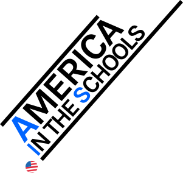 	　　　　　　　　　　　　　　　　　　　　　　年　　組　名前（　　　　　　　　　　　　　　　　　　　　　　　　　　　　　　）日本とアメリカをくらべて分かった事をかんたんに書いてみましょう。どんな事が心にのこりましたか。気になった事、おどろいた事などを書いてみましょう。自分の学校アメリカの学校通学のカバンどうやって学校へ行くか校しゃのようす上ばきにはきかえるか教室の中にあるものおやつの時間ランチ校ていのようすそうじの時間